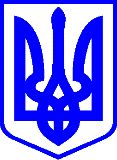 КИЇВСЬКА МІСЬКА РАДАІІ СЕСІЯІХ СКЛИКАННЯРІШЕННЯ____________№_______________ ПРОЄКТ	Про затвердження Порядку
проведення в місті Києві електронних консультацій з громадськістю з питань формування та реалізації міських політик	Відповідно до Закону України «Про місцеве самоврядування в Україні», постанов Кабінету Міністрів України від 03 листопада 2010 року № 996 «Про забезпечення участі громадськості у формуванні та реалізації державної політики» та від 24 жовтня 2012 року № 989 «Про затвердження Порядку проведення громадського обговорення під час розгляду питань про присвоєння юридичним особам та об’єктам права власності, які за ними закріплені, об’єктам права власності, які належать фізичним особам, імен (псевдонімів) фізичних осіб, ювілейних та святкових дат, назв і дат історичних подій», рішень Київської міської ради від 12 грудня 2019 року № 452/8025 «Про затвердження міської цільової програми «Сприяння розвитку громадянського суспільства у м. Києві на 2020 - 2024 рр.» (у редакції рішення Київської міської ради від 07 грудня 2021 року № 3695/3736), від 18 грудня 2018 року № 461/6512 «Про затвердження Комплексної міської цільової програми «Електронна столиця» на 2019-2023 роки»(у редакції рішення Київської міської ради від 08 грудня 2022 року № 5224/5865), від 13 листопада 2013 року № 432/9920 «Про затвердження Порядку найменування об’єктів міського підпорядкування імен (псевдонімів) фізичних осіб, ювілейних та святкових дат, назв і дат історичних подій у місті Києві» (із змінами і доповненнями), з метою забезпечення участі членів територіальної громади у вирішенні питань місцевого значення, забезпечення гласності, відкритості та прозорості діяльності місцевої влади та розширення переліку електронних сервісів та послуг у місті Києві, Київська міська радаВИРІШИЛА:1. Затвердити Порядок проведення в місті Києві електронних консультацій з громадськістю з питань формування та реалізації міських політик, що додається.          2. Секретаріату Київської міської ради, структурним підрозділам виконавчого органу Київської міської ради (Київської міської державної адміністрації), районним в місті Києві державним адміністраціям у разі проведення в місті Києві електронних консультацій з громадськістю, керуватись Порядком проведення в місті Києві електронних консультацій з громадськістю з питань формування та реалізації міських політик, затвердженим пунктом 1 цього рішення. 3. Оприлюднити це рішення у порядку, визначеному законодавством України.4. Контроль за виконанням цього рішення покласти на постійну комісію Київської міської ради з питань місцевого самоврядування, регіональних та міжнародних зв'язків.	Київський міський голова                       		 Віталій КЛИЧКОПОДАННЯ:Директор Департаменту суспільних комунікацій виконавчого органу Київської міської ради (Київської міської державної адміністрації)Роман ЛЕЛЮКНачальник юридичного відділу Департаменту суспільних комунікацій виконавчого органу Київської міської ради (Київської міської державної адміністрації)Олександр КИЛИБАПОГОДЖЕНО:Заступник голови Київської міської державної адміністрації з питань здійснення самоврядних повноваженьМарина ХОНДАЗаступник голови Київської міської державної адміністрації з питань здійснення самоврядних повноважень у сфері цифрового розвитку, цифрових трансформацій і цифровізації (CDTO)Директор Департаменту інформаційно-комунікаційних технологій виконавчого органу Київської міської ради (Київської міської державної адміністрації)Виконувач обов’язків директора комунального підприємства «Головний інформаційно-обчислювальний центр»Петро ОЛЕНИЧОлег ПОЛОВИНКОДмитро ШЕВЧЕНКОПостійна комісія Київської міської ради 
з питань місцевого самоврядування, регіональних та міжнародних зв’язків:голова постійної комісіїЮлія ЯРМОЛЕНКОсекретар постійної комісії Ігор ХАЦЕВИЧПостійна комісія Київської міської ради 
з питань культури, туризму та суспільних комунікацій:голова постійної комісіїВікторія МУХАсекретар постійної комісії Володимир АНДРУСИШИНПостійна комісія Київської міської ради з питань цифрової трансформації та адміністративних послуг:голова постійної комісіїМаксим НЕФЬОДОВсекретар постійної комісії Михайло НАКОНЕЧНИЙВиконувач обов’язків начальника управління правового забезпечення діяльності Київської міської радиВалентина ПОЛОЖИШНИК